Chemical reactions – Revision notesElementy i okresowe stół• Elementy są elementami chemii.• Każdy element zawiera tylko jeden rodzaj atomu• Każdy element zawiera atomy różniące się od każdego innego elementu• Elementy są umieszczone w Okresowym Zestawie elementów.• Element jest umieszczony w tabeli w kolejności ich liczby atomowej• Elementy w różnych grupach (kolumny) mają różne właściwości.• Elementy są często dzielone na grupy metali i niemetali.• Metale są silne, sonorujące (pierścieniowe), żebrowane (mogą być wygięte do kształtu) i są dobrymi przewodnikami ciepła i energii elektrycznej.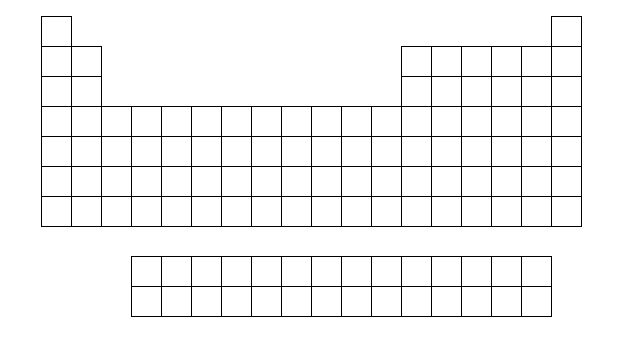 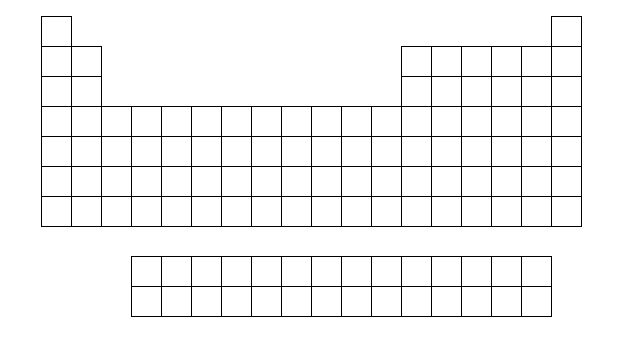 Tabela zawiera informacje o każdym elemencie –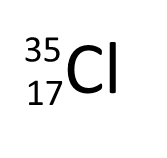 AtomyAtomy to jednostki, z których zbudowane są elementyAtomy są tak małe, że nie można ich zobaczyć nawet przy użyciu silnych mikroskopówAtomy każdego elementu różnią się od siebie, ale mają podobną structure. The parts of the atom are –• Liczba atomowa jest liczbą protonów w atomie• Liczba elektronów jest zawsze taka sama jak liczba protonów, tak aby ładunki były równe• masa atomowa jest liczbą ciężkich cząstek; Protony + neutronReaktywność metali• Niektóre metale reagują z wodą. W tej reakcji uwalnia się pęcherzyki gazu wodorowego. Ciepło jest również produkowane.• Im więcej pęcherzyków widzisz, tym większa reakcja.• Metale w grupach I i II można układać w kolejności reaktywności.Ten porządek oznacza, że -• Metale reagują bardziej, gdy schodzisz ze stołu okresowego.• Metale stają się mniej reaktywne podczas poruszania się po stole• Większość metali na prawo od stołu (miedź, złoto) w ogóle nie jest reaktywnaElementy i związki• Elementy są elementami chemii• Atomy elementów można łączyć ze sobą, tworząc związki• Gdy atomy łączą się w związku, trudno oddzielić.• Reakcje są zapisywane jako równania chemiczne - (element + element -> związek)Magnesium + oxygen -> magnesium oxideIron + sulphur -> iron sulphideCopper + chlorine -> copper chlorideEnergia może być użyta do złamania związku z powrotem do jego elementówCopper chloride -> copper + chlorine(compounds)            (elements)Namingowanie związkówZasady nazewnictwa związków są -• Najpierw nazywa się metalem• Nazwa kończąca się "... ide" oznacza, że związek zawiera dwa elementy• Nazwa kończąca się "... ate" oznacza, że związek zawiera trzy pierwiastki, a jeden to tlen• Powinieneś być w stanie podać nazwę związku utworzonego, gdy różne składniki łączą się i informują, które pierwiastki są obecne w jakimkolwiek prostym związkuTesty gazoweReakcje chemiczne, w których biorą udział, mogą być wykorzystane do identyfikacji gazów w powietrzu.• Odbija świecącą szynę = tlenu• Burns z "pop" = wodoru (chociaż nie ma wodoru w powietrzu)• Odwraca wodę z wapna: dwutlenek węgla (CO2)• Brak reakcji = azotRozdzielanie mieszanin• Mieszanki można rozdzielać łatwiej niż związki• Stosowana technika zależy od właściwości substancji• Żelazo można rozdzielić siarką przez magnes.• Niektóre ciecze można rozdzielić przez różnice w ich temperaturach wrzenia• Jest to destylacjaMetalReactionCaesiumExplodes (not allowed to do!)PotassiumMade so much gas it burnedLithiumMade gas; zipped aroundSodiumMade gas; zipped aroundCalciumProduced bubbles of gasMagnesiumMade bubbles on its surfaceZincNo reaction